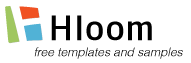 PLEASE MAKE A PAYMENT TOBeneficiary Name: [Company Name]Beneficiary Account Number: [1234567890]Bank Name and Address: [Bank Name and Address]Bank Swift Code: [1234567890]IBAN Number: [1234567890]TERMS AND CONDITIONSThank you for your business. Please send payment within 30 days of receiving this invoice. There will be a 1.5% interest charge per month on late invoices.InvoiceInvoice#: 100Invoice date: Feb 23, 2016Due date: March 10, 2016[Name] - [Company Name][Street Address][City, ST ZIP Code]IDDescriptionQtyPriceTotal1Fames ac turpis egestas1$125.00$125.002Proin pharetra nonummy pede2$75.00$150.003Mauris et orci2$62.00$124.004Aenean nec lorem1$102.00$102.00SubtotalSubtotalSubtotalSubtotal$501.00Sales Tax 8%Sales Tax 8%Sales Tax 8%Sales Tax 8%$40.08Shipping & HandlingShipping & HandlingShipping & HandlingShipping & Handling$20.00Total DueTotal DueTotal DueTotal Due$561.08